Publicado en Madrid el 17/07/2019 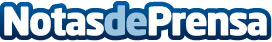 La reputación y los datos sensibles: daños críticos de un ciberataqueLas grandes y pequeñas empresas se han convertido en el objetivo de ataques informáticos. La inversión en ciberseguridad o seguridad informática se hace imprescindible. Hasten Group ofrece soluciones digitales profesionales en materia de seguridad informática para hacer frente a las amenazas y consecuencias de los ciberataquesDatos de contacto:En Ke Medio Broadcasting912792470Nota de prensa publicada en: https://www.notasdeprensa.es/la-reputacion-y-los-datos-sensibles-danos Categorias: Nacional Comunicación Marketing E-Commerce Ciberseguridad Recursos humanos Dispositivos móviles http://www.notasdeprensa.es